СОВЕТ ДЕПУТАТОВ МУНИЦИПАЛЬНОГО ОБРАЗОВАНИЯ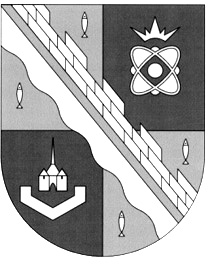 СОСНОВОБОРСКИЙ ГОРОДСКОЙ ОКРУГ ЛЕНИНГРАДСКОЙ ОБЛАСТИ(ТРЕТИЙ СОЗЫВ)Р Е Ш Е Н И Еот 27.03.2019 г.  № 34Руководствуясь Федеральным законом от 06.10.2003 № 131-ФЗ «Об общих принципах организации местного самоуправления в Российской Федерации», Федеральным законом от 25.06.2012 № 93-ФЗ «О внесении изменений в отдельные законодательные акты Российской Федерации по вопросам государственного контроля (надзора) и муниципального контроля», Федеральным законом от 26.12.2008 г. № 294-ФЗ «О защите прав юридических лиц и индивидуальных предпринимателей при осуществлении государственного контроля (надзора) и муниципального контроля», Жилищным кодексом Российской Федерации, законом Ленинградской области от 02.07.2013 № 49-оз «О муниципальном жилищном контроле на территории Ленинградской области и взаимодействии органов муниципального жилищного контроля с органом государственного жилищного надзора Ленинградской области», Уставом муниципального образования Сосновоборского городского округа, административным регламентом взаимодействия органа государственного жилищного надзора Ленинградской области с органами муниципального жилищного контроля от 31.10.2013 №18, а также «Положением о порядке осуществления муниципального жилищного контроля на территории муниципального образования Сосновоборский городской округ Ленинградской области», утвержденным решением совета депутатов от 05.12.2013 № 191, совет депутатов муниципального образования Сосновоборского городского округаР Е Ш И Л:1. Поручить администрации Сосновоборского городского округа в порядке осуществления муниципального жилищного контроля на территории муниципального образования Сосновоборский городской округ Ленинградской области провести внеплановую проверку технического состояния и использования имущества собственников помещений в многоквартирном доме по адресу проспект Героев, дом N29 в части своевременного выполнения работ по содержанию и ремонту находящейся в аварийном состоянии декоративной отделки лоджий данного дома.2. По результатам проведенной проверки и при выявлении нарушений со стороны собственников имущества, принять меры, предусмотренные законодательством.3. Контроль за выполнением настоящего решения возложить на постоянную депутатскую комиссию по жилищно-коммунальному комплексу, транспорту и безопасности совета депутатов.Глава Сосновоборскогогородского округа                                                                            А.В. Иванов«О направлении обращения в администрацию Сосновоборского городского округа в части осуществления муниципального жилищного контроля»